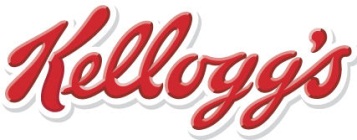 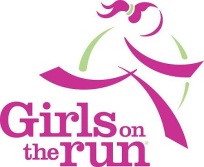 NAME   (First)__________________________(Middle)__________________________(Last)____________                                                     AGE__________________________________   BIRTHDATE______________________________STREET ADDRESS____________________________  CITY_______________ STATE____ZIP_____PHONE NUMBER (Home)__________________________________(Cell)________________________HIGH SCHOOL__________________________________ CITY______________ STATE______  ZIP______GPA______________  	EMAIL  ________________		NUMBER OF YEARS PARTICIPATING IN THE GIRLS ON THE RUN PROGRAM 			WHERE DID YOU PARTICIPATE & WHEN									  													 PLEASE DESCRIBE YOUR PLANS AFTER HIGH SCHOOL																									_	APPLICANTS MUST ENCLOSE A CURRENT TRANSCRIPT, LETTER OF ACCEPTANCE FROM ACCREDITED COLLEGE /VOCATIONAL PROGRAM AND CURRENT PHOTO.LIST TWO REFERENCES AND INCLUDE TWO LETTERS OF RECOMMENDATION (Not immediate family):Name				Phone Number				EmailName				Phone Number				Email PLEASE LIST ON A SEPARATE SHEET YOUR COMMUNITY SERVICE, LEADERSHIP ROLES, WORK EXPERIENCE AND INVOLVEMENT IN THE GIRLS ON THE RUN PROGRAM.Describe your inner strengths and talents as you see them and describe your perspective of what it means to “celebrate your inner self”?  (less than 300 word essay)SUBMISSIONS MUST BE POSTMARKED NO LATER THAN MARCH 1, 2015Ms. Suzanne Clinard, executive directorGirls on the Run of Northwest ArkansasP.O. Box 97Bentonville, AR  72712Signature								Date